12/12/2013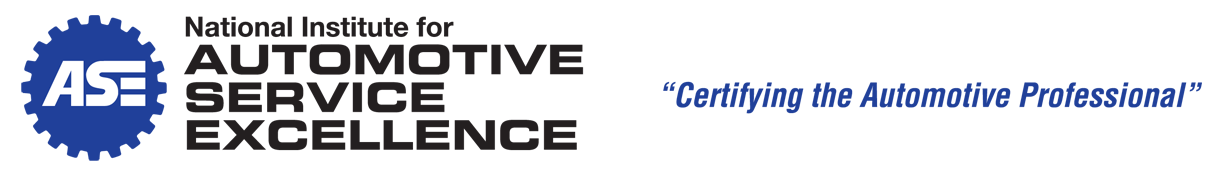 It’s that time again for ASE Testing. We want “YOU” to become part of our elite ASE members here at 4 Wheel Parts. We’re looking to get all techs Certified and we flip the bill. That’s right, you pass the test we cover the cost, including an EXTRA 100.00 for every test passed.For now, the 4 main tests that pertain to our core business are;A-3 Manual Trans & Drive TrainA-4 Suspension and Steering (alignments)A-5 BakesA-6 Electrical  These are the ones we would like to be completed first. If you elect to continue to take the remainder of the test and become a Master Technician, please do so after these are complete.We have study guide available for anyone who wishes to use them for A-1 / A-8If there are any questions please feel free to call Mark Allen 310-900-2635 or go to ase.comASE offers test-takers the convenience 
(and other benefits) of computer-based testing.ASE recently announced that it is changing testing partners and moving to all computer-based testing (CBT). While all certification testing will still take place at secure, proctored Test Centers, the new, enhanced CBT program will include features such as: Immediate test resultsTesting offered during eight months of each yearChoice of testing dates and timesMore than 300 Test Centers across the US and CanadaAll ASE tests, both certification and recertificationSame price as ASE’s written testingASE Certification Test RegistrationWinter Registration
December 5, 2013–February 21, 2014
Winter Testing
January 2, 2013–February 28, 2014Beginning September 1, you can register online at www.myASE.com or by calling our testing partner, Prometric, at 1-877-346-9327.FeesASE CBT tests will cost the same as ASE’s written testing. You only pay the registration fee once for each two-month testing window in which you register for tests.Registration Fee: $36 per person for any combination of testsCertification Tests (except L1 and L2): $30 each We also have study guide available for anyone who wishes to use them.If there are any questions please feel free to call Mark Allen 310-900-2635 or go to ase.com10 Reasons why you should become ASE Certified1. Certification grants you professional credentials. Since it recognizes your individual accomplishments, ASE's certification serves as an impartial, third-party endorsement of your knowledge and experience on a national, even international basis.2. Certification demonstrates your commitment to the automotive service and repair profession. Receiving ASE certification shows your peers, supervisors and, in turn, the general public, your commitment to your chosen career and your ability to perform to set standards.3. Certification enhances the profession's image. ASE's certification program seeks to grow, promote and develop certified professionals, who can stand "out in front" as examples of excellence in the automotive service and repair industry.4. Certification reflects achievement. ASE certification is a reflection of personal achievement because the individual has displayed excellence in his or her field by meeting standards and requirements established by the entire automotive industry.5. Certification builds self-esteem. ASE certification is a step toward defining yourself beyond a job description or academic degree while gaining a sense of personal satisfaction.6. Certification can improve career opportunities and advancement. ASE certification can give you the "edge" when being considered for a promotion or other career opportunities. ASE certification clearly identifies you as an employee who has demonstrated competency in specific technical specialty areas based on accepted industry standards.7. Certification may provide for greater earnings potential. Many automotive professionals who have become ASE certified experience salary and wage increases based on their certification status. ASE-certified professionals are in high demand throughout North America.8. Certification improves skills and knowledge. Typically, achieving ASE certification requires training, study and "keeping up" with changing technology. ASE certification showcases your individual competence by confirming proficiency and knowledge.9. Certification prepares you for greater on-the-job responsibilities. Since ASE certification is a clear indicator of your willingness to invest in your own professional development. Certified professionals are aware of the constantly changing technology and environment around their profession and possess the desire to anticipate and respond to change.10. Certification offers greater recognition from peers. As an ASE-certified professional, you can expect increased recognition from your peers for taking that extra step in your career.